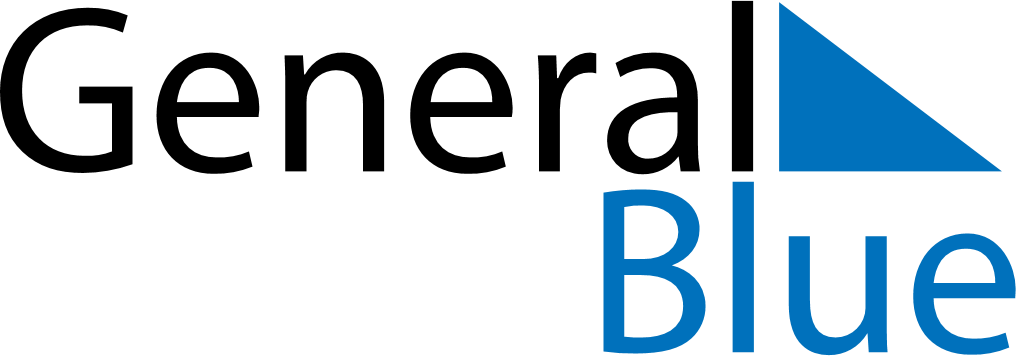 April 2024April 2024April 2024April 2024April 2024April 2024Le Theil-Bocage, FranceLe Theil-Bocage, FranceLe Theil-Bocage, FranceLe Theil-Bocage, FranceLe Theil-Bocage, FranceLe Theil-Bocage, FranceSunday Monday Tuesday Wednesday Thursday Friday Saturday 1 2 3 4 5 6 Sunrise: 7:40 AM Sunset: 8:33 PM Daylight: 12 hours and 52 minutes. Sunrise: 7:38 AM Sunset: 8:34 PM Daylight: 12 hours and 56 minutes. Sunrise: 7:36 AM Sunset: 8:36 PM Daylight: 13 hours and 0 minutes. Sunrise: 7:33 AM Sunset: 8:37 PM Daylight: 13 hours and 3 minutes. Sunrise: 7:31 AM Sunset: 8:39 PM Daylight: 13 hours and 7 minutes. Sunrise: 7:29 AM Sunset: 8:40 PM Daylight: 13 hours and 10 minutes. 7 8 9 10 11 12 13 Sunrise: 7:27 AM Sunset: 8:42 PM Daylight: 13 hours and 14 minutes. Sunrise: 7:25 AM Sunset: 8:43 PM Daylight: 13 hours and 17 minutes. Sunrise: 7:23 AM Sunset: 8:45 PM Daylight: 13 hours and 21 minutes. Sunrise: 7:21 AM Sunset: 8:46 PM Daylight: 13 hours and 25 minutes. Sunrise: 7:19 AM Sunset: 8:48 PM Daylight: 13 hours and 28 minutes. Sunrise: 7:17 AM Sunset: 8:49 PM Daylight: 13 hours and 32 minutes. Sunrise: 7:15 AM Sunset: 8:51 PM Daylight: 13 hours and 35 minutes. 14 15 16 17 18 19 20 Sunrise: 7:13 AM Sunset: 8:52 PM Daylight: 13 hours and 39 minutes. Sunrise: 7:11 AM Sunset: 8:54 PM Daylight: 13 hours and 42 minutes. Sunrise: 7:09 AM Sunset: 8:55 PM Daylight: 13 hours and 45 minutes. Sunrise: 7:07 AM Sunset: 8:57 PM Daylight: 13 hours and 49 minutes. Sunrise: 7:05 AM Sunset: 8:58 PM Daylight: 13 hours and 52 minutes. Sunrise: 7:03 AM Sunset: 9:00 PM Daylight: 13 hours and 56 minutes. Sunrise: 7:01 AM Sunset: 9:01 PM Daylight: 13 hours and 59 minutes. 21 22 23 24 25 26 27 Sunrise: 7:00 AM Sunset: 9:03 PM Daylight: 14 hours and 3 minutes. Sunrise: 6:58 AM Sunset: 9:04 PM Daylight: 14 hours and 6 minutes. Sunrise: 6:56 AM Sunset: 9:06 PM Daylight: 14 hours and 9 minutes. Sunrise: 6:54 AM Sunset: 9:07 PM Daylight: 14 hours and 13 minutes. Sunrise: 6:52 AM Sunset: 9:09 PM Daylight: 14 hours and 16 minutes. Sunrise: 6:50 AM Sunset: 9:10 PM Daylight: 14 hours and 19 minutes. Sunrise: 6:49 AM Sunset: 9:11 PM Daylight: 14 hours and 22 minutes. 28 29 30 Sunrise: 6:47 AM Sunset: 9:13 PM Daylight: 14 hours and 26 minutes. Sunrise: 6:45 AM Sunset: 9:14 PM Daylight: 14 hours and 29 minutes. Sunrise: 6:43 AM Sunset: 9:16 PM Daylight: 14 hours and 32 minutes. 